City of Southfield 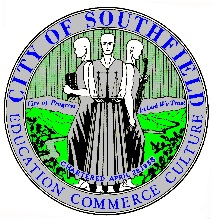 Treasurer’s Office Irv M. Lowenberg, TreasurerThe following will be our schedule for the 2023 Summer Tax Roll/Bills:DATE:May 15, 2023c:  M. Dooley, K. Cove, N. Kattula, A. Michaels,  K. Yousif TO:Treasury and Assessing Staffc:  M. Dooley, K. Cove, N. Kattula, A. Michaels,  K. Yousif FROM:Allyson Bettis, Deputy Treasurerc:  M. Dooley, K. Cove, N. Kattula, A. Michaels,  K. Yousif SUBJECT:2023 Summer Tax Bills2023 Summer Tax BillsMay 22nd Create new tax year in BS&AJune 1st All millage rates and rubbish fees submitted to TreasuryJune 2nd  Complete all tax master changes, including name and address changes, mortgage companies, MTTs, PREs, etc.June 2nd  Submit delinquent water and any non-BS&A invoices to be added to the tax roll (false alarms, water/sewer permits, etc.)June 2nd  Complete list of unpaid MR invoices to be added to the tax rollJune 7thFinal updates/corrections to above adjustmentsJune 9th Check and balance totals of billing seasonJune 12th Anticipated verification and sign-off from Oakland CountyJune 13th Final name & address update and Council budget adoptionJune 13th Commit TaxesJune 13th Submit information for printing tax bills to printerJune 26th Mortgage Coded Tax bills delivered in-house; mailed by 7/10/23June 29/30th Tax bills mailed